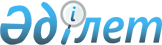 О внесении изменения в приказ Министра иностранных дел Республики Казахстан от 2 апреля 2002 года № 243 "Об утверждении Перечня причин, признаваемых уважительными для отказа от выезда на работу в загранучреждения"Приказ и.о. Министра иностранных дел Республики Казахстан от 2 апреля 2015 года № 11-1-2/126. Зарегистрирован в Министерстве юстиции Республики Казахстан 29 апреля 2015 года № 10842

      В соответствии с пунктом 5 статьи 15 Закона Республики Казахстан от 7 марта 2002 года «О дипломатической службе Республики Казахстан» ПРИКАЗЫВАЮ:



      1. Внести в приказ Министра иностранных дел Республики Казахстан от 2 апреля 2002 года № 243 «Об утверждении Перечня причин, признаваемых уважительными для отказа от выезда на работу в загранучреждения» (зарегистрирован в Реестре государственной регистрации нормативных правовых актов за № 1849, опубликован в Бюллетене нормативных правовых актов центральных исполнительных и иных государственных органов Республики Казахстан, 2002 года № 30, ст. 645) следующее изменение:



      преамбулу изложить в следующей редакции:

      «В соответствии с пунктом 5 статьи 15 Закона Республики Казахстан от 7 марта 2002 года «О дипломатической службе Республики Казахстан» ПРИКАЗЫВАЮ:».



      2. Департаменту администрации и контроля Министерства иностранных дел Республики Казахстан обеспечить:



      1) в установленном законодательством порядке государственную регистрацию настоящего приказа в Министерстве юстиции Республики Казахстан;



      2) в течение десяти календарных дней после государственной регистрации настоящего приказа в Министерстве юстиции Республики Казахстан направление на официальное опубликование в периодических печатных изданиях и информационно-правовой системе «Әділет»;



      3) размещение настоящего приказа на официальном интернет-ресурсе Министерства иностранных дел Республики Казахстан.



      3. Контроль за исполнением настоящего приказа возложить на ответственного секретаря Министерства иностранных дел Республики Казахстан Карашева А.Б.



      4. Настоящий приказ вводится в действие по истечении десяти календарных дней после дня его первого официального опубликования.      Исполняющий обязанности

      Министра иностранных дел

      Республики Казахстан                       Р.Жошыбаев
					© 2012. РГП на ПХВ «Институт законодательства и правовой информации Республики Казахстан» Министерства юстиции Республики Казахстан
				